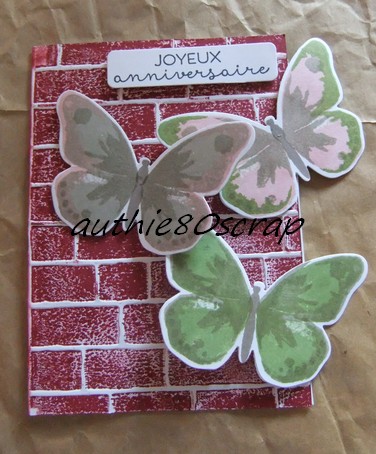 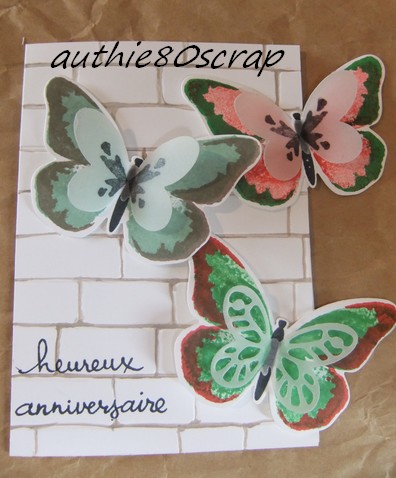                  Carte anniversaire papillon 1 / Couper une feuille murmure blanc 14.8 sur 29.7. Plier à 10.5 puis 21 cm  et découper les papillons à cheval sur le plie .Attention découpe partielle. 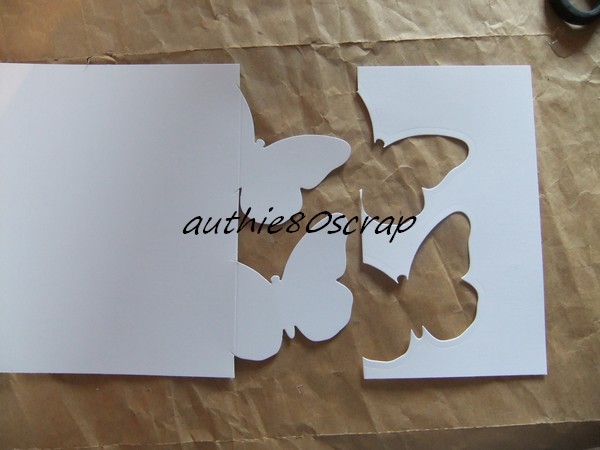 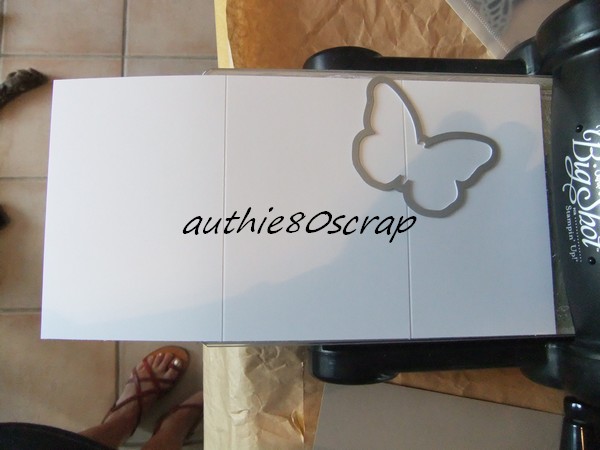 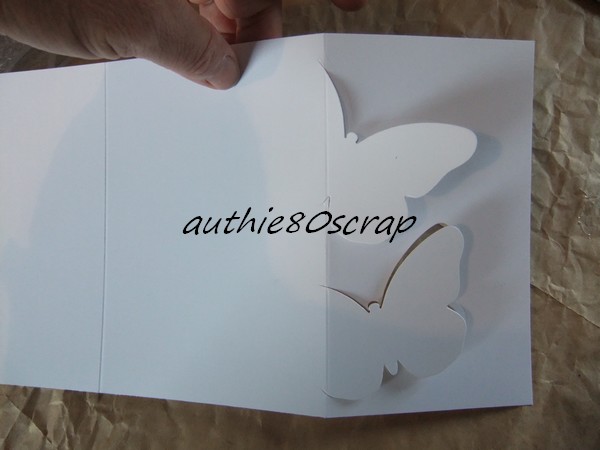 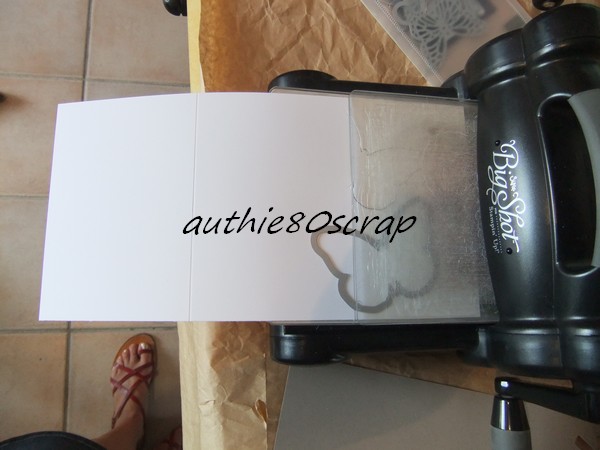 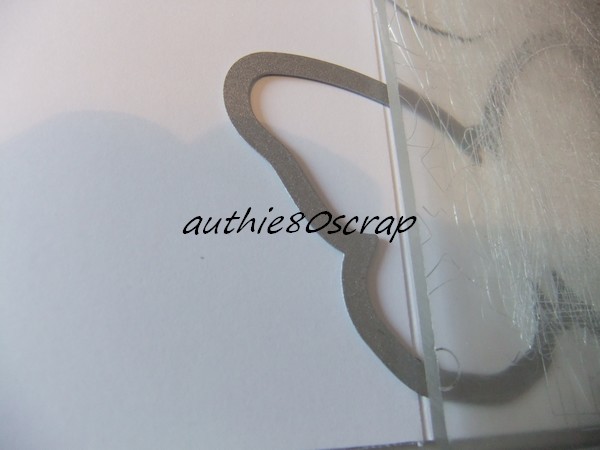 2 / Sur l’avant de la carte embosser le mur de brique soit blanc joints colorés au aqua painter ou en encrant le plioir en rouge. « D’in ch’nord chez del brique rouche. » 3 / préparer 3 papillons avec le set Watercolor Wings en 3 trois temps ,utiliser des couleurs assorties ou dégradées .les découper au framelits  puis en coller 2 sur les demis papillons de la carte 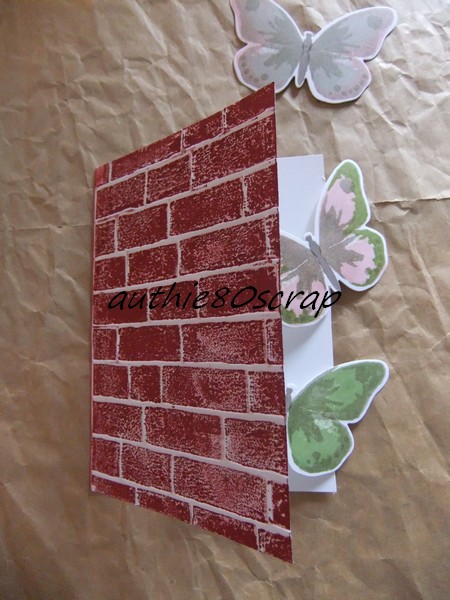 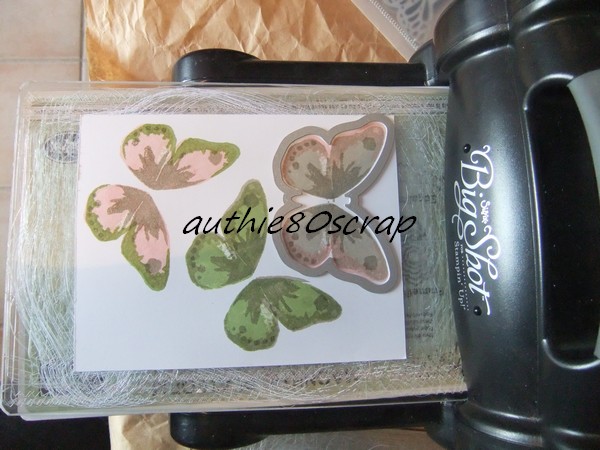 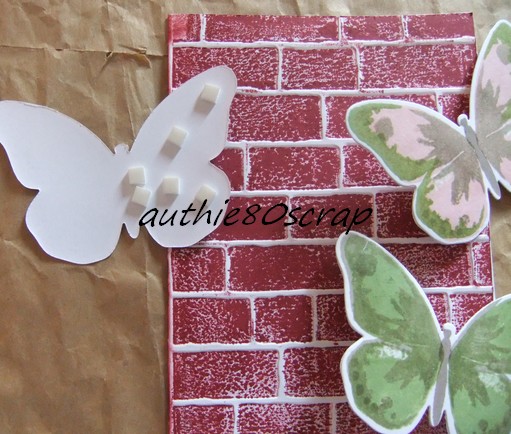 4/ coller la moitié du 3 eme papillon sur l’avant de la carte, afin qu’il bloque les autres Lorsque la carte est fermée. Et voilà c’est fait je vous avais dit que ce n’était pas compliqué.A bientôt dans mes ateliers ou sur mon blog pour de nouvelles                    aventures                             